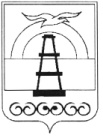 АДМИНИСТРАЦИЯ МУНИЦИПАЛЬНОГО ОБРАЗОВАНИЯ ГОРОДСКОЙ ОКРУГ «ОХИНСКИЙ»ПОСТАНОВЛЕНИЕот _______________								№ ________г. ОхаО внесении изменений в Положение о порядке проведения аттестации руководителей муниципальных унитарных предприятий муниципального образования городской округ «Охинский», утвержденное постановлением администрации муниципального образования городской округ «Охинский» от 23.03.2016 № 647В связи с кадровыми изменениями, руководствуясь статьей 42 Устава муниципального образования городской округ «Охинский»,ПОСТАНОВЛЯЮ:Внести в Положение о порядке проведения аттестации руководителей муниципальных унитарных предприятий муниципального образования городской округ «Охинский», утвержденное постановлением администрации муниципального образования городской округ «Охинский» от 23.09.2016 № 647 следующие изменения:В абзаце 4 пункта 6 раздела III исключить слова «по вопросам местного самоуправления, кадровым и общим вопросам».Абзац 7 пункта 6 раздела III изложить в следующей редакции:«В состав комиссии с правом совещательного голоса могут входить: заместитель главы муниципального образования городской округ «Охинский», руководители структурных подразделений администрации муниципального образования городской округ «Охинский», председатель Собрания муниципального образования городской округ «Охинский», депутаты муниципального образования городской округ «Охинский» (по согласованию), члены общественных организаций (по согласованию).»2. Опубликовать настоящее постановление в газете «Сахалинский нефтяник» и разместить настоящее постановление на официальном сайте администрации муниципального образования городской округ «Охинский» www.adm-okha.ru.3. Контроль за исполнением настоящего постановления возложить на председателя комитета по управлению муниципальным имуществом и экономике муниципального образования городской округ «Охинский» А.Е. Горбатова.Глава муниципального образования городской округ «Охинский»Е.Н. Касьянова